ԳՈՐԾՈՂՈՒԹԵԱՆ ՄԱՍԻՆ ԱԶԴ (NOA)	* Պահանջուած պատասխաններDS 1820 (Rev. March 2023)*ԹՈՒԱԿԱՆ.*Ո՞ր շրջանային կեդրոնը ձեզի այս NOA-ը կը տրամադրէ:	 Յաճախորդին ինքնութիւնը հաստատող թիւ (UCI), եթէ կայՕգտուող կամ դիմող.*Անուն.	*Մականուն.	*Ծննդեան թուական.*Հիմնական հեռաձայնի թիւ.	Երկրորդական հեռաձայնի թիւ.	*Ե-նամակի հասցէ.*Փողոցի հասցէ.	Յարկաբաժինի թիւ.*Քաղաք.	* Zip.*Արդեօ՞ք օգտուողը կամ դիմողը Medicaid-ի տնային եւ համայնքային ծառայութիւններու Waiver-ի մասնակից է:(Ընտրեցէ՛ք տարբերակ մը)  Այո	 ՈչԼիազօր ներկայացուցիչին անունը. (Եթէ կիրարկելի է)Անուն.	Մականուն.	Յարաբերութիւնը դիմողին հետ.Հիմնական հեռաձայնի թիւ.	 Երկրորդական հեռաձայնի թիւ.	Ե-նամակի հասցէ.*Այն գործողութիւն(ներ)ը, որոնք շրջանային կեդրոնը կ'առաջարկէ առնել (Եթէ մէկէ աւելի գործողութիւն առաջարկուած է, ընտրեցէ՛ք բոլոր անոնք, որոնք կիրարկելի են). Իրաւասութեան մերժում Իրաւասութեան դադրեցում Ծառայութեան մերժում Ծառայութեան նուազեցում Ծառայութեան դադրեցում* Տեղի ունենալիք առաջարկուած գործողութեան (ներուն) թուականը.*Առաջարկուած գործողութիւնը (ները).*Առաջարկուած գործողութեան (ներու) պատճառը.*Առաջարկուած գործողութեան (ներուն) աջակցող փաստեր եւ օրէնքներ.Կը խնդրենք ստուգել յաջորդ էջը՝ տեսնելու ձեր ընտրանքները, եւ տեղեկանալու, թէ ի՛նչ ձեւով կարելի է այս որոշումին (ներուն) դէմ բողոքել եւ ինչպէ՛ս օգնութիւն ստանալ:ՁԵՐ ԸՆՏՐԱՆՔՆԵՐԸԵթէ դուք համաձայն էք ձեր NOA-ին մէջ առաջարկուած որոշումին, ուրեմն պէտք չունիք որեւէ քայլի դիմելու: Եթէ դուք համաձայն չէք ձեր NOA-ին մէջ առաջարկուած որոշումին, դուք իրաւունք ունիք բողոք կատարելու: Բողոքը միջոց մըն է ձեր շրջանային կեդրոնին հետ տարակարծութիւն մը լուծելու համար: Բողոքի դիմումները Զարգացման ծառայութիւններու բաժանմունքին (DDS) կը ղրկուին: ԻՆՉՊԷ՞Ս ԲՈՂՈՔԻ ԴԻՄՈՒՄ ԿԱՏԱՐԵԼԿրնաք բողոքի դիմումի ելեկտրոնային ձեւաթուղթը ներկայացնել DDS-ի կայքէջին վրայ՝ https://bit.ly/DDSAppealFormԿրնաք կցուած ձեւաթուղթը ղրկել հետեւեալ ե-նամակի հասցէին՝ AppealRequest@dds.ca.govԿրնաք կցուած ձեւաթուղթը նամակատան միջոցով ղրկել հետեւեալ հասցէին՝ 1215 O Street MS 8-20, Sacramento, CA 95814Կրնաք կցուած ձեւաթուղթը ղրկել ֆաքսի միջոցով՝ 916-654-3641 թիւինՊէտք է ձեր բողոքի դիմումը ժամկէտին մէջ ամբողջացնել: Կան երկու ժամկէտներ:Առաջին ժամկէտը այն է, երբ դուք կը փափաքիք ձեր ընթացիկ ծառայութիւնները պահել այնպէս ինչպէս որ են՝ ձեր բողոքի գործընթացին ժամանակ. Ձեր դիմումը պէտք է ղրկուի նամակատան կնիքով կամ ստացուի DDS-ին կողմէ ոչ աւելի ուշ, քան 30 օրը՝ ձեր NOA-ը ստանալէն եւ նախքան գործողութիւններու իրականացումէն:  Ձեր ներկայ ծառայութիւնները բողոքի գործընթացին ժամանակ նոյնը պահելը կը կոչուի «aid paid pending»:Երկրորդ ժամկէտը կը վերաբերի բոլոր այլ բողոքներու պահանջներուն: Եթէ ձեր բողոքի պահանջը ներկայացուած է ձեր NOA-ը ստանալէն 31-էն 60 օրուան ընթացքին, շրջանային կեդրոնին որոշումը տեղի կ'ունենայ մինչ ձեր բողոքը կը շարունակուի: Բողոքի պահանջները պէտք է ղրկուին նամակատան կնիքով կամ ստացուին DDS-ին կողմէ ոչ աւելի ուշ, քան 60 օրը՝ այս NOA-ը ստանալու օրէն:ՈՒՐԿԷ՞ ՕԳՆՈՒԹԻՒՆ ՍՏԱՆԱԼԿրնաս օգնութիւն ստանալ բողոքի դիմելու գործընթացին մէջ: Այն անձերը, որոնք կրնան ձեզի օգնել.Ձեր ծառայութիւններու համակարգողը, կամ շրջանային կեդրոնի պաշտօնեան, եթէ անոնց դիմես:Ձեր յաճախորդներու իրաւունքներու պաշտպանը (CRA)` կապուելով հետեւեալ հեռաձայնի թիւերուն.(800) 390-7032 Հիւսիսային Քալիֆորնիայի համար, կամ (866) 833-6712 Հարաւային Քալիֆորնիայի համար, կամԳտնել ձեր շրջանային կեդրոնին յաճախորդներու իրաւունքներու պաշտպանը այստեղ՝ https://www.disabilityrightsca.org/what-we-do/programs/office-of-clients-rights-advocacy-ocra/ocra-staff-linksՄարդկային իրաւունքներու պաշտպանի գրասենեակները՝ (877) 658-9731 հեռաձայնի թիւով կամ ombudsperson@dds.ca.gov ե-նամակի հասցէով: Եթէ դուք Ինքնորոշման ծրագիրին մաս կը կազմէք, գրեցէ՛ք այս ե-նամակի հասցէին՝ sdp.ombudsperson@dds.ca.gov:Կրնաք նոյնպէս օգնութիւն ստանալ Ընտանեկան աղբիւրներու կեդրոնէն՝ https://frcnca.org/get-connected/: Ձեր շրջանային կեդրոնը կրնայ գտնել ընտանեկան աջակցութեան տեղական խումբ մը կամ համայնքային կազմակերպութիւն մը, որ կրնայ ձեզի օգտակար դառնալ: Եթէ կ'ապրիք Փորթըրվիլի Զարգացման կեդրոնին մէջ, Քանյըն Սփրինկզ, կամ STAR Home, կրնաք օգնութիւն ստանալ Զարգացման հաշմանդամութիւն ունեցող անձերու Պետական խորհուրդին կողմէ:Canyon Springs, Desert STAR, South STAR (760) 770-0651Porterville եւ Central STAR (559) 782-2431Կեդրոնատեղի (408) 834-2458 https://scdd.ca.gov/clientsrightsadvocates/.«Բողոքներու տեղեկութիւններու ծրարը» կարելի է գտնել օգտագործելով QR քոտը կամ վարը նշուած յղումը: Ծրարը յաւելեալ տեղեկութիւններ կու տայ բողոքի գործընթացին վերաբերեալ: https://bit.ly/AppealInfoPacket 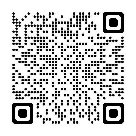 